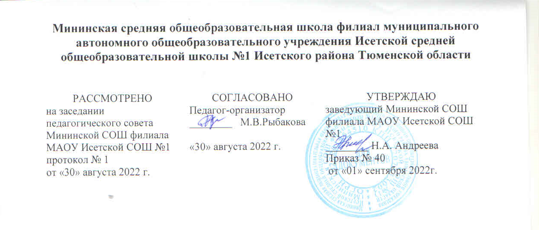 РАБОЧАЯ ПРОГРАММА по внеурочной деятельности«Робототехника»                                                   3 класс2022-2023 учебный год                                                               Учитель: Рыбакова М. В.Высшая квалификационная категорияс. Минино,2022 г.Рабочая программа внеурочной деятельности «Робототехника»3 классРазработана на основе  авторской программы    «Мой первый управляемый робот» (разработчики Сухоцкая Т.Г, Сухоцкий В.А, педагоги дополнительного образования ГБПОУ «Воробьевы горы», г. Москва, 2018г.), является составной частью основной образовательной программы НОО, составлена в соответствии с требованиями Федерального государственного образовательного стандарта НОО.Разработана на основе документов:Положения о внеурочной деятельности Мининской СОШ филиала МАОУ Исетской СОШ №1; с учетом реализации Программы воспитания;  учебного плана МАОУ Исетской СОШ №1.Содержание учебного курса внеурочной деятельности.ВведениеПравила поведение и техника безопасности в кабинете и при работе с конструктором. Что такое робот. Виды современных роботов. Применение роботов в современном мире: от детских игрушек, до серьезных научных исследовательских разработок.   Демонстрация передовых технологических разработок, представляемых в Токио на Международной выставке роботов. История робототехники от глубокой древности до наших дней. Формы занятий: лекция, беседа, презентация, видеоролик.Моделирование и конструирование Знакомство с основными составляющими частями среды конструктора Исследователи механизмов. Знакомство с различными видами конструкторов. сновные детали конструктора. Спецификация конструктора. Приёмы сборки моделей. Контурное конструирование. Тематические игры. Анализ образцов. Знакомство с датчиками. Сбор непрограммируемых моделей. Работа с использованием инструкций и различных способов информации. Кнопки управления. Сбор непрограммируемых моделей: механический манипулятор, вездеход, вертолёт, шлагбаум, робот-тягач, лягушка и др.Проектная деятельность в группах Разработка собственных моделей в группах. Выработка и утверждение темы, в рамках которой будет реализовываться проект.  Конструирование модели, ее программирование группой разработчиков.  Презентация моделей. Планируемые результаты освоения учебного  курса внеурочной деятельности «Робототехника»  3 классЛичностные:• адаптация ребёнка к жизни в социуме, его самореализация;• приобретение уверенности в себе;• формирование самостоятельности, ответственности, взаимовыручки ивзаимопомощи;• развитие коммуникативных качеств.Метапредметными результатами изучения курса «Робототехника» является формирование следующих универсальных учебных действий (УУД):Познавательные УУД:определять,  различать и называть детали конструктора, конструировать по условиям, заданным взрослым, по образцу, по чертежу, по заданной схеме и самостоятельно строить схему.ориентироваться в своей системе знаний: отличать новое от уже известного.перерабатывать полученную информацию: делать выводы в результате совместной работы всего класса,  сравнивать и группировать предметы и их образы;    Регулятивные УУД:уметь работать по предложенным инструкциям.умение излагать мысли в четкой логической последовательности, отстаивать свою точку зрения, анализировать ситуацию и самостоятельно находить ответы на вопросы путем логических рассуждений.определять и формулировать цель деятельности на занятии с помощью учителя; Коммуникативные УУД:уметь работать в паре и в коллективе; уметь рассказывать о постройке.  уметь  работать над проектом в команде, эффективно распределять обязанности.Предметными результатами изучения курса «Робототехника» является формирование следующих знаний и умений: ЗНАТЬ: правила безопасной работы; основные компоненты конструкторов ЛЕГО; конструктивные особенности различных моделей, сооружений и механизмовОжидаемый результат (учащиеся должны научиться):уметь работать по предложенным инструкциям;уметь творчески подходить к решению задачи по модели;знать основные принципы моделирования, конструирования.Обучающийся  получит возможность научиться:владеть техникой возведения моделей;ориентироваться в различных ситуациях;иметь представление о технике, моделирование механизмов, знать способы крепления и уметь выполнять их;получать опыт анализа конструкций и генерирования идей.3. Тематическое планирование                                                                                 Приложение       Календарно-тематическое планирование№п/пНаименование разделов и тем программыКол-во часовЭлектронные (цифровые) образовательные ресурсыВведение-4 ч.Введение-4 ч.Введение-4 ч.Введение-4 ч.1Вводное занятие. Правила поведения и техника безопасности при работе с конструктором1http://www.chg.ru./Fa iry -творческий фестиваль «Детская сказка» http://www.rozmisel.ir k.ru/children-«Творите!»2Значение роботов в жизни человека.1http://www.chg.ru./Fa iry -творческий фестиваль «Детская сказка» http://www.rozmisel.ir k.ru/children-«Творите!»3Основные детали конструктора1http://www.chg.ru./Fa iry -творческий фестиваль «Детская сказка» http://www.rozmisel.ir k.ru/children-«Творите!»4Датчики, кнопки управления1http://www.chg.ru./Fa iry -творческий фестиваль «Детская сказка» http://www.rozmisel.ir k.ru/children-«Творите!»Моделирование и конструирование -25 ч.Моделирование и конструирование -25 ч.Моделирование и конструирование -25 ч.Моделирование и конструирование -25 ч.5Сборка механического манипулятора1http://www.chg.ru./Fa iry -творческий фестиваль «Детская сказка» http://www.rozmisel.i rk.ru/children-«Творите!»6Сборка механического манипулятора1http://www.chg.ru./Fa iry -творческий фестиваль «Детская сказка» http://www.rozmisel.i rk.ru/children-«Творите!»7Сборка модели «Автомобиль»1http://www.chg.ru./Fa iry -творческий фестиваль «Детская сказка» http://www.rozmisel.i rk.ru/children-«Творите!»8Сборка модели «Автомобиль»1http://www.chg.ru./Fa iry -творческий фестиваль «Детская сказка» http://www.rozmisel.i rk.ru/children-«Творите!»9Сборка модели «Автомобиль»1http://www.chg.ru./Fa iry -творческий фестиваль «Детская сказка» http://www.rozmisel.i rk.ru/children-«Творите!»10Сборка модели «Грузовик»1http://www.chg.ru./Fa iry -творческий фестиваль «Детская сказка» http://www.rozmisel.i rk.ru/children-«Творите!»11Сборка модели «Грузовик»1http://www.chg.ru./Fa iry -творческий фестиваль «Детская сказка» http://www.rozmisel.i rk.ru/children-«Творите!»12Сборка модели «Грузовик»1http://www.chg.ru./Fa iry -творческий фестиваль «Детская сказка» http://www.rozmisel.i rk.ru/children-«Творите!»13Сборка модели «Вездеход»1http://www.chg.ru./Fa iry -творческий фестиваль «Детская сказка» http://www.rozmisel.i rk.ru/children-«Творите!»14Сборка модели «Вездеход»1http://www.chg.ru./Fa iry -творческий фестиваль «Детская сказка» http://www.rozmisel.i rk.ru/children-«Творите!»15Сборка модели «Вездеход»1http://www.chg.ru./Fa iry -творческий фестиваль «Детская сказка» http://www.rozmisel.i rk.ru/children-«Творите!»16Сборка модели «Вертолёт»1http://www.chg.ru./Fa iry -творческий фестиваль «Детская сказка» http://www.rozmisel.i rk.ru/children-«Творите!»17Сборка модели «Вертолёт»1http://www.chg.ru./Fa iry -творческий фестиваль «Детская сказка» http://www.rozmisel.i rk.ru/children-«Творите!»18Сборка модели «Вертолёт»1http://www.chg.ru./Fa iry -творческий фестиваль «Детская сказка» http://www.rozmisel.i rk.ru/children-«Творите!»19Сборка модели «Вентилятор»1http://www.chg.ru./Fa iry -творческий фестиваль «Детская сказка» http://www.rozmisel.i rk.ru/children-«Творите!»20Сборка модели «Вентилятор»1http://www.chg.ru./Fa iry -творческий фестиваль «Детская сказка» http://www.rozmisel.i rk.ru/children-«Творите!»21Сборка модели «Вентилятор»1http://www.chg.ru./Fa iry -творческий фестиваль «Детская сказка» http://www.rozmisel.i rk.ru/children-«Творите!»22Сборка модели «Шлагбаум»1http://www.chg.ru./Fa iry -творческий фестиваль «Детская сказка» http://www.rozmisel.i rk.ru/children-«Творите!»23Сборка модели «Шлагбаум»1http://www.chg.ru./Fa iry -творческий фестиваль «Детская сказка» http://www.rozmisel.i rk.ru/children-«Творите!»24Сборка модели «Лягушка»1http://www.chg.ru./Fa iry -творческий фестиваль «Детская сказка» http://www.rozmisel.i rk.ru/children-«Творите!»25Сборка модели «Лягушка»1http://www.chg.ru./Fa iry -творческий фестиваль «Детская сказка» http://www.rozmisel.i rk.ru/children-«Творите!»26Сборка модели «Погрузчик»1http://www.chg.ru./Fa iry -творческий фестиваль «Детская сказка» http://www.rozmisel.i rk.ru/children-«Творите!»27Сборка модели «Погрузчик»1http://www.chg.ru./Fa iry -творческий фестиваль «Детская сказка» http://www.rozmisel.i rk.ru/children-«Творите!»28Сборка модели «Робот-тягач»1http://www.chg.ru./Fa iry -творческий фестиваль «Детская сказка» http://www.rozmisel.i rk.ru/children-«Творите!»29Сборка модели «Робот -тягач»1http://www.chg.ru./Fa iry -творческий фестиваль «Детская сказка» http://www.rozmisel.i rk.ru/children-«Творите!»Проектная деятельность в группах-5 ч.Проектная деятельность в группах-5 ч.Проектная деятельность в группах-5 ч.Проектная деятельность в группах-5 ч.30Я создаю собственную модель1http://www.rozmisel.i rk.ru/children-«Творите!»31Я создаю собственную модель1http://www.rozmisel.i rk.ru/children-«Творите!»32Я создаю собственную модель1http://www.rozmisel.i rk.ru/children-«Творите!»33Я создаю собственную модель1http://www.rozmisel.i rk.ru/children-«Творите!»34Итоговое занятие1http://www.rozmisel.i rk.ru/children-«Творите!»№п/пТема занятияКол-во часовДатаДата№п/пТема занятияКол-во часовПланФакт1Вводное занятие. Правила поведения и техника безопасности при работе с конструктором107.092Значение роботов в жизни человека.114.093Основные детали конструктора121.094Датчики, кнопки управления128.095Сборка механического манипулятора105.106Сборка механического манипулятора112.107Сборка модели «Автомобиль»119.108Сборка модели «Автомобиль»126.109Сборка модели «Автомобиль»109.1110Сборка модели «Грузовик»116.1111Сборка модели «Грузовик»123.1112Сборка модели «Грузовик»130.1113Сборка модели «Вездеход»107.1214Сборка модели «Вездеход»114.1215Сборка модели «Вездеход»121.1216Сборка модели «Вертолёт»128.1217Сборка модели «Вертолёт»111.0118Сборка модели «Вертолёт»118.0119Сборка модели «Вентилятор»125.0120Сборка модели «Вентилятор»101.0221Сборка модели «Вентилятор»108.0222Сборка модели «Шлагбаум»125.0223Сборка модели «Шлагбаум»122.0224Сборка модели «Лягушка»101.0325Сборка модели «Лягушка»115.0326Сборка модели «Погрузчик»122.0327Сборка модели «Погрузчик»105.0428Сборка модели «Робот-тягач»112.0429Сборка модели «Робот -тягач»119.0430Я создаю собственную модель126.0431Я создаю собственную модель103.0532Я создаю собственную модель110.0533Я создаю собственную модель117.0534Итоговое занятие124.05